INDICAÇÃO Nº 057/2024 O Vereador que o presente assina, no uso de sua função administrativa auxiliar, consoante lhe faculta o artigo 178 do Regimento Interno desta Câmara Municipal (Resolução N. 04, de 12 de setembro de 2018); vem indicar ao Sr. Prefeito Municipal que promova, junto as Secretarias competentes, a manutenção preventiva e corretiva, bem como o fornecimento da energia elétrica para Quadra Esportiva, do bairro Vitoria.Quadra Esportiva – Bairro Vitória - situação atual (junho de 2024)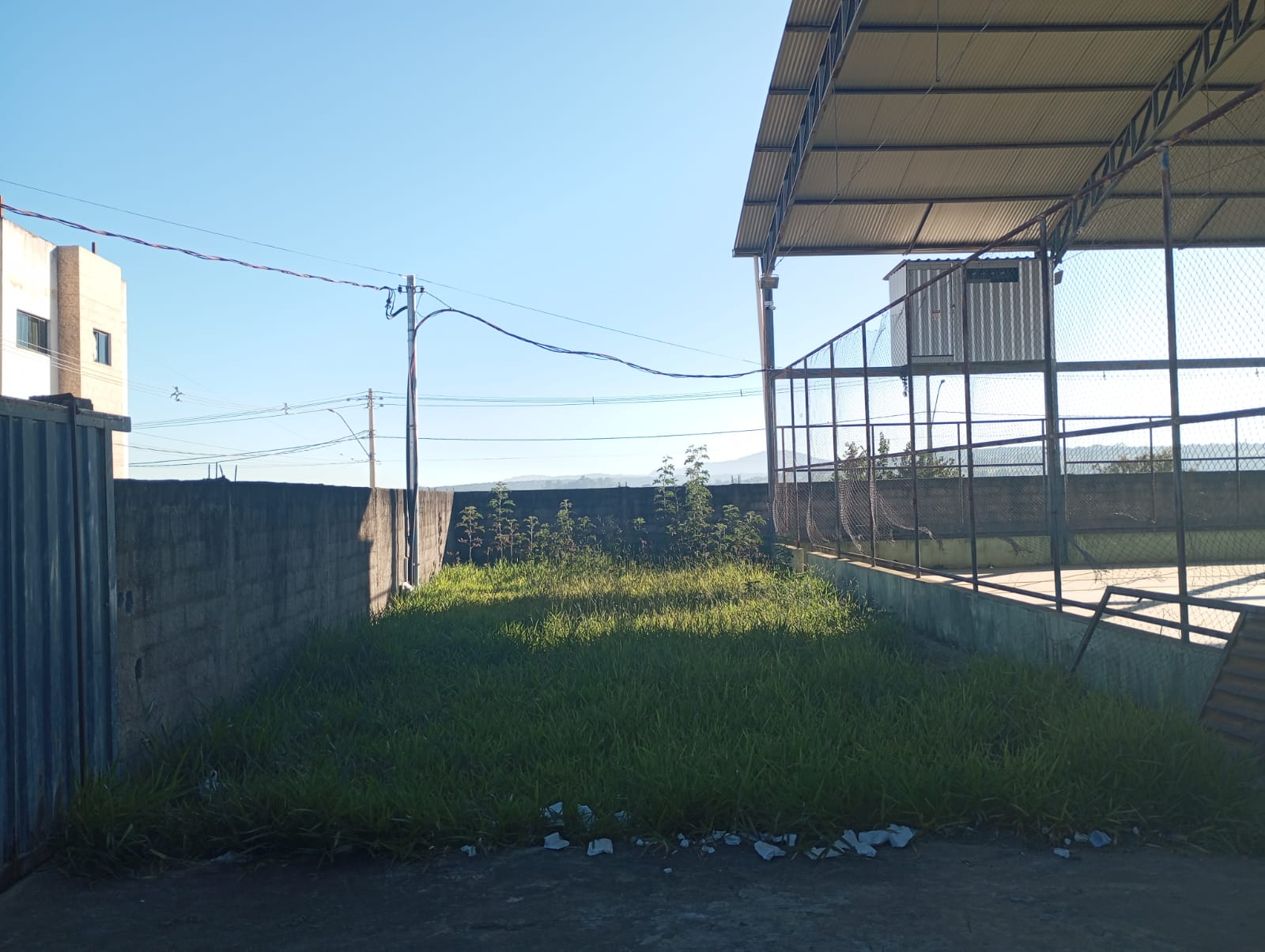 JUSTIFICATIVAA Quadra Esportiva do bairro Vitória é um importante espaço para a prática de esportes, lazer e socialização; não obstante, desde que foi instalada as placas de energia solar na quadra, o acesso, liberação e fornecimento de energia foi cancelado no local, prejudicando a prática esportiva e o convívio social no espaço público; sendo que até a presente data nenhuma medida fora tomada para solução do problema aventado.Carmo do Cajuru, 14 de junho de 2024.Sérgio Alves QuirinoPresidente da Câmara Municipal de Carmo do Cajuru, Minas Gerais